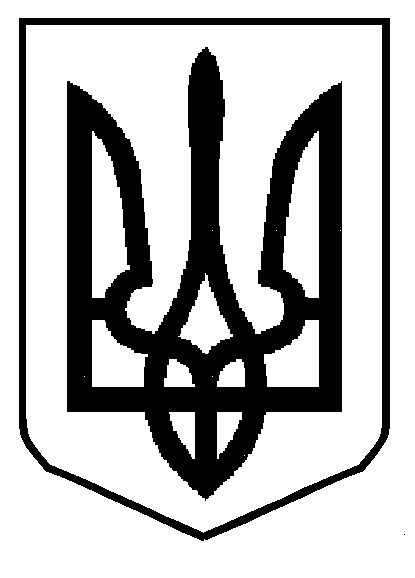 МІНІСТЕРСТВО  ОСВІТИ  І  НАУКИ  УКРАЇНИДЕПАРТАМЕНТ ОСВІТИ І НАУКИ ЛЬВІВСЬКОЇ ОБЛАСНОЇ ДЕРЖАВНОЇ АДМІНІСТРАЦІЇН А К А ЗПро створення комісії з розгляду матеріалівщодо присвоєння та підтвердження звання«Зразковий музей»Відповідно до п. 3 – 9 положення про присвоєння звання «Зразковий музей» при дошкільних, загальноосвітніх, позашкільних та професійно-технічних навчальних закладах, які перебувають у сфері управління Міністерства освіти і науки України, затвердженого наказом Міністерства освіти і науки України від 22 жовтня 2014 року № 1195, з метою підтримки, стимулювання та заохочення діяльності музеїв при загальноосвітніх закладах ЛьвівщиниНАКАЗУЮ:1. 	Затвердити склад комісії департаменту освіти і науки облдержадміністрації (далі – департамент) з розгляду матеріалів щодо присвоєння та підтвердження звання «Зразковий музей» (додається).2. Комісії департаменту з розгляду матеріалів щодо присвоєння та підтвердження звання «Зразковий музей»:- до 12.11.2016 провести огляд музеїв, що претендують на звання «Зразковий музей»; - до 18.11.2016 провести засідання з розгляду матеріалів щодо присвоєння та підтвердження звання «Зразковий музей»;- до 25.11.2016 подати матеріали щодо присвоєння та підтвердження звання «Зразковий музей» на затвердження директору департаменту;- до 30.11.2016 подати відповідні матеріали до комісії Міністерства освіти і науки з присвоєння та підтвердження звання «Зразковий музей».3. Контроль за виконанням наказу залишаю за собою.Директор                                                                               		Л. С. МандзійДодаток до наказу департаменту освіти і науки облдержадміністрації від ________ 2016 № ___________Склад комісії департаменту освіти і науки облдержадміністраціїз розгляду матеріалів щодо присвоєння та підтвердження звання «Зразковий музей»Книшик С.І. – голова комісії, начальник управління департаменту освіти і    науки облдержадміністрації;Набитович М.В. - заступник голови комісії, директор комунального закладу   Львівської обласної ради «Львівський обласний Центр краєзнавства, екскурсій і туризму учнівської молоді»;Мельник Л.Й. – секретар комісії, методист комунального закладу Львівської    обласної ради «Львівський обласний Центр краєзнавства, екскурсій і туризму  учнівської молоді»;Савчин Ю.В. – член комісії, головний спеціаліст департаменту освіти і науки   облдержадміністрації;Перейма Л.Й. – член комісії, завідувач науково-методичного відділу музейного будівництва Львівського історичного музею (за згодою);Малець О.Г. – член комісії, директор Львівського музею історії релігії              (за згодою);Василина С.І. – член комісії, методист Навчально-методичного центру професійно-технічної освіти у Львівській області;Бенькалович Л.М. – член комісії, заступник директора комунального закладу Львівської обласної ради «Львівський обласний Центр краєзнавства, екскурсій і туризму учнівської молоді» з навчально-методичної роботи;Савчин В.М. – член комісії, завідувач інформаційно-методичного відділу комунального закладу Львівської обласної ради «Львівський обласний Центр краєзнавства, екскурсій і туризму учнівської молоді».Директор         						                                Л.С. Мандзій 08.11.2016 р.Львів№ 07-01/522          